РОССИЙ ФЕДЕРАЦИЙ                                РОССИЙСКАЯ ФЕДЕРАЦИЯМАРИЙ ЭЛ РЕСПУБЛИКА                             РЕСПУБЛИКА  МАРИЙ ЭЛМОРКО РАЙОНЫСО                                      МОРКИНСКИЙ РАЙОН  «ШАЛЕ ЯЛ КУНДЕМ»                                       АДМИНИСТРАЦИЯ    МУНИЦИПАЛЬНЫЙ                                       МУНИЦИПАЛЬНОГО     ОБРАЗОВАНИЙЫН                               ОБРАЗОВАНИЯ «ШАЛИНСКОЕ          АДМИНИСТРАЦИЙЖЕ                                  СЕЛЬСКОЕ ПОСЕЛЕНИЕ»       __________________________________________________________________________________________________________________                                                                                                    № 74  от 17 сентября 2018 годаПостановлениеО внесении изменений  в Административный регламент предоставления муниципальной услуги «Утверждение документации по планировке территорий»Руководствуясь Федеральным законом от 6 октября 2003 года № 131 –ФЗ «Об общих принципах организации местного самоуправления в Российской Федерации», администрация муниципального образования «Шалинское сельское поселение» постановляет:1.Внести в Административный регламент предоставления муниципальной услуги «Утверждение документации по планировке территорий», утвержденный постановлением администрации муниципального образования «Шалинское  сельское поселение» от 02.03.2018 г. № 13, (далее – Регламент) следующие изменения:1.1.Пункт 2 Регламента изложить в следующей редакции;«2. Лицами, имеющими право на предоставление муниципальной услуги, являются физические или юридические лица либо их уполномоченные представители, обратившиеся в орган, предоставляющий муниципальные услуги, с запросом о предоставлении муниципальной услуги, выраженным в устной, письменной или электронной форме (далее – заявители).»;1.2. Абзац 8 пункта 5 Регламента дополнить абзацем следующего содержания:        «Продолжительность рабочего дня, непосредственно предшествующие нерабочему праздничному дню, уменьшается на 1 час и выходными днями являются нерабочие праздничные дни.»;        1.3. Абзац первый пункта 7 Регламента изложить в следующей редакции:«7. Предоставление муниципальной услуги не может превышать 30 рабочих  дней.»;      1.4. Абзац третий пункта 6 Регламента  изложить в следующей редакции: « - Выдача заявителю заключения об отклонении документации по планировке территории и направления ее на доработку с учетом протокола и заключения о результатах публичных слушаний.»;      1.5. Пункт 7 Регламента дополнить абзацами следующего содержания:«настоящий административный регламент;Устав муниципального образования «Шалинское сельское поселение».»;      1.6. Пункт 11 Регламента изложить в следующей редакции:  «Исчерпывающий перечень оснований для приостановления либо отказа в предоставлении муниципальной услуги 11. Основания для приостановления муниципальной услуги:         1) предоставленные документы  по составу, форме и/или содержанию не соответствуют  документам, перечисленным  в пункте 9 настоящего Регламента;        В этом случае должностное лицо в шестидневный срок со дня поступления заявления уведомляет в письменной форме заявителя о данном факте, и документы направляются на доработку. 2) глава администрации с учетом протокола публичных слушаний по проекту планировки территории или об отклонении такой документации  и о направлении ее в администрацию на доработку с учетом указанных протокола и заключения.»;        1.7. В пункте 17 Регламента слова «, в течение одного рабочего дня с момента поступления» заменить словами «в день поступления заявления»;1.8. В пункте 22 Регламента слова «Республики Алтай» заменить словами «Республики Марий Эл»; 1.9. Пункт 24 Регламента изложить в следующей редакции:«24. Оказание муниципальной услуги включает в себя следующие административные процедуры, представленные в виде блок-схемы в Приложении № 2 к настоящему Регламенту:прием и регистрация заявления и документов, необходимых для предоставления муниципальной услуги;принятие решения о предоставлении (отказе в предоставлении) муниципальной услуги и информирование заявителя и о направлении ее на доработку;     -  организация и проведение публичных слушаний по проекту планировки территории или проекту межевания территории;     -   подготовка и согласование проекта решения  об утверждении документации по планировке территории либо решение об отклонении документации по планировке территории;     -  выдача (направление) Заявителю копии решения об утверждении документации по планировке территории или копии решения об отклонении документации по планировке территории.»;       1.10. Пункт 33 Регламента изложить в следующей редакции:«33. После регистрации заявление направляется на визирование главе администрации, который направляет указанное заявление должностному лицу, ответственному за предоставление муниципальной услуги (далее специалист). После поступления заявления и пакета документов специалист Администрации проверяет наличие представленных документов и запрашивает недостающие документы по каналам межведомственного взаимодействия.Специалист Администрации рассматривает пакет документов заявителя, в случае если были выявлены основания для отказа в предоставлении услуги, формируется уведомление об отказе в предоставлении муниципальной услуги, которое направляется заявителю способом, указанном в заявлении и документ направляется на доработку.33.1. Организация и проведение публичных слушаний по проекту планировки территории или проекту межевания территории.Публичные слушания по проекту планировки территории или проекту межевания территории проводятся в соответствии с Положением о публичных слушаниях, утвержденным решением Собрания депутатов муниципального образования «Шалинское сельское поселение» от 10.11.2010 № 12.Срок исполнения административной процедуры составляет не менее 1 месяца и не более 3 месяцев со дня оповещения жителей поселения о времени и месте проведения публичных слушаний по проекту планировки территории или проекту межевания территории.»1.11. Последнее предложение пункта 34 Регламента изложить в следующей редакции:«Срок исполнения административной процедуры – не более 5 дней со дня принятия решения о  подготовке документации по планировке территории.».   1.12. Пункт 42 Регламента дополнить абзацами следующего содержания:  «- нарушение срока или порядка выдачи документов по результатам предоставления муниципальной услуги;    - приостановление предоставления муниципальной услуги, если основания приостановления не предусмотрены федеральными законами и принятыми в соответствии с ними иными нормативными правовыми актами Российской Федерации, законами и иными нормативными правовыми актами Республики Марий Эл, муниципальными правовыми актами.»;        1.13. Пункт 43 Регламента дополнить абзацем следующего содержания:    « - жалоба на решения и (или) действия (бездействие) органов, предоставляющих муниципальные услуги, должностных лиц органов, предоставляющих муниципальные услуги, либо  муниципальных служащих при осуществлении в отношении юридических лиц и индивидуальных предпринимателей, являющихся субъектами градостроительных отношений, процедур, включенных в исчерпывающие перечни процедур в сферах строительства, утвержденные Правительством Российской Федерации в соответствии с частью 2 статьи 6 Градостроительного кодекса Российской Федерации, может быть подана такими лицами в порядке, установленном настоящей статьей, либо в порядке, установленном антимонопольным законодательством Российской Федерации, в антимонопольный орган.»;       1.14. Пункты 46, 47, 48, 49 Регламента исключить;        1.15. В Регламенте положения, регулирующие предоставление муниципальной услуги посредством многофункционального центра исключить:- в пункте 8 слова «, либо через МФЦ»;- в пункте 9 слова «, в многофункциональном центре предоставления государственных и муниципальных услуг (далее МФЦ)», «-предоставление возможности получения муниципальной услуги в МФЦ;»;- в пункте 20 слова «особенности предоставления государственных и муниципальных услуг в МФЦ и»;- пункт 21 исключить;- в пункте 26, 27 слова «или через МФЦ»;- в пункте 43 слова «через МФЦ,»;     1.16. Пункт 45 Регламента изложить в следующей редакции:«45. Жалоба, поступившая в орган, предоставляющий муниципальную услугу, подлежит рассмотрению в течение пятнадцати рабочих дней со дня ее регистрации, а в случае обжалования отказа органа, предоставляющего муниципальную услугу, в приеме документов у заявителя либо в исправлении допущенных опечаток и ошибок или в случае обжалования нарушения установленного срока таких исправлений - в течение пяти рабочих дней со дня ее регистрации. По результатам рассмотрения жалобы принимается одно из следующих решений:1) жалоба удовлетворяется, в том числе в форме отмены принятого решения, исправления допущенных опечаток и ошибок в выданных в результате предоставления муниципальной услуги документах, возврата заявителю денежных средств, взимание которых не предусмотрено нормативными правовыми актами Российской Федерации, нормативными правовыми актами Республики Марий Эл, муниципальными правовыми актами;2) в удовлетворении жалобы отказывается.»;       1.17. Приложение 2 к Регламенту  изложить в следующей редакции (прилагается).2. Настоящее постановление вступает в силу после его обнародования.              Глава администрации МО«Шалинское сельское поселение»                                                 С.Л.НиколаевПриложение № 2 к Административному регламенту предоставления муниципальной услуги «Утверждение документации по планировке территории»блок-схемапредоставления МУНИЦИПАЛЬНОЙ услуги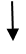 